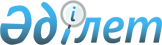 О внесении изменений и дополнений в нормативное постановление Верховного Суда Республики Казахстан № 19 от 15 августа 2002 года "О судебном приговоре" (с изменением, внесенным нормативным постановлением Верховного Суда Республики Казахстан № 2 от 9 марта 2006 года)
					
			Утративший силу
			
			
		
					Нормативное постановление Верховного Суда Республики Казахстан от 25 июня 2010 года № 17. Утратило силу нормативным постановлением Верховного Суда Республики Казахстан от 20 апреля 2018 года № 4 (вводится в действие со дня первого официального опубликования).
      Сноска. Утратило силу нормативным постановлением Верховного Суда РК от 20.04.2018 № 4 (вводится в действие со дня первого официального опубликования).
      В связи с изменением законодательства Республики Казахстан пленарное заседание Верховного Суда Республики Казахстан
      постановляет:
      1. Внести в нормативное постановление Верховного Суда Республики Казахстан № 19 от 15 августа 2002 года "О судебном приговоре" (с изменением, внесенным нормативным постановлением Верховного Суда Республики Казахстан № 2 от 9 марта 2006 года) следующие изменения и дополнения:
      1) в пункте 1:
      в абзаце первом после слова "первой" дополнить словами "и апелляционной";
      после первого абзаца дополнить абзацем следующего содержания:
      "При принятии решений, предусмотренных пунктами 4) - 6) части первой статьи 411 УПК апелляционной инстанцией выносится постановление об отмене приговора (постановления) суда первой инстанции и затем с соблюдением требований главы 44 УПК постановляется новый приговор.";
      2) в пункте 3 в предложении восьмом слово "судьями" заменить словом "судьей";
      3) в абзаце втором пункта 11 цифры "372", "375 - 379" заменить цифрами "375 - 378";
      4) абзац первый пункта 49 после цифр "34" дополнить цифрами ", 34-1";
      5) дополнить пунктом 51-1 следующего содержания:
      "51-1. Приговор по делам, рассмотренным с участием присяжных заседателей, постановляется председательствующим в порядке, установленном главой 60 УПК. При этом содержание приговора должно соответствовать требованиям статьи 571 УПК.".
      2. Согласно статье 4 Конституции Республики Казахстан настоящее нормативное постановление включается в состав действующего права, а также является общеобязательным и вводится в действие со дня официального опубликования.
					© 2012. РГП на ПХВ «Институт законодательства и правовой информации Республики Казахстан» Министерства юстиции Республики Казахстан
				
Председатель
Верховного Суда
Республики Казахстан
М. Алимбеков
Судья Верховного Суда
Республики Казахстан,
секретарь пленарного заседания
Ж. Баишев